2021 Crosby Middle School Football Shirt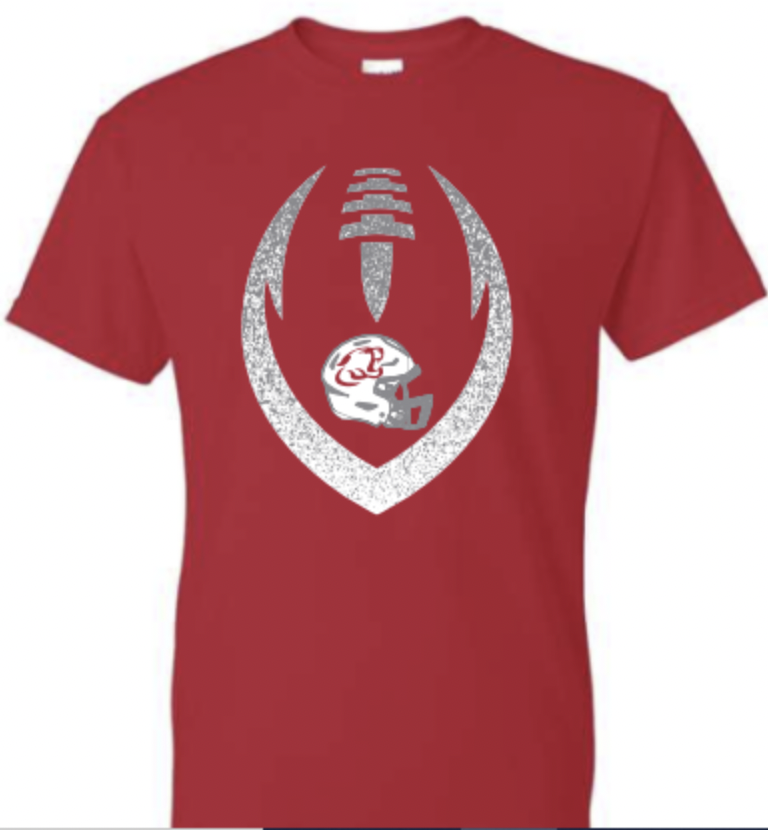 Price: $15- YS, YM, YL, S, M, L, XL, 2X     $18- 3X      $20- 4XName:  __________________________________________Size (Quantity):   YS  (    )  YM  (    )   YL  (    )  YXL  (    )  S  (    )  M  (    )  L  (    )   XL  (    )   XXL  (    )     3XL  (    )     4XL  (    )Total Due $:________________Please bring to CMS Front office with exact amount and send with note: Attn: Coach Wilson Football T-Shirt Order FormORSend money and order form with student to Coach Wilson